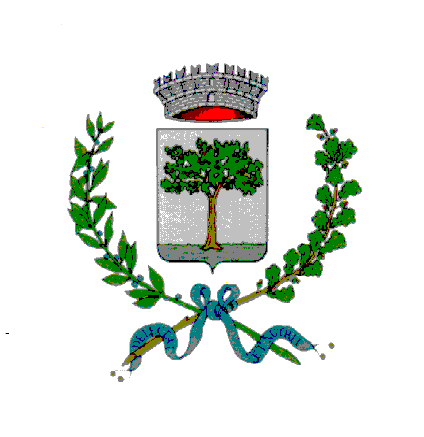 COMUNE DI MARENEUFFICIO TRIBUTItel. 0172742029 Int.6   -   fax. 0172742455e-mail: tributi@comune.marene.cn.itP. IVA 01549630042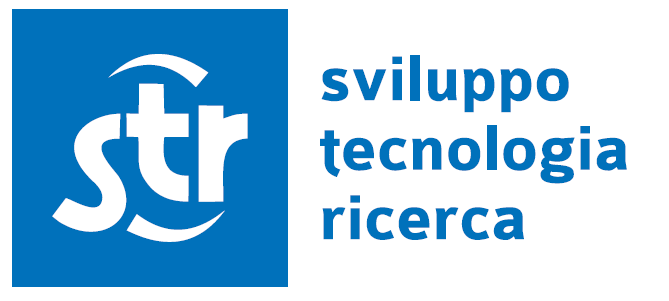 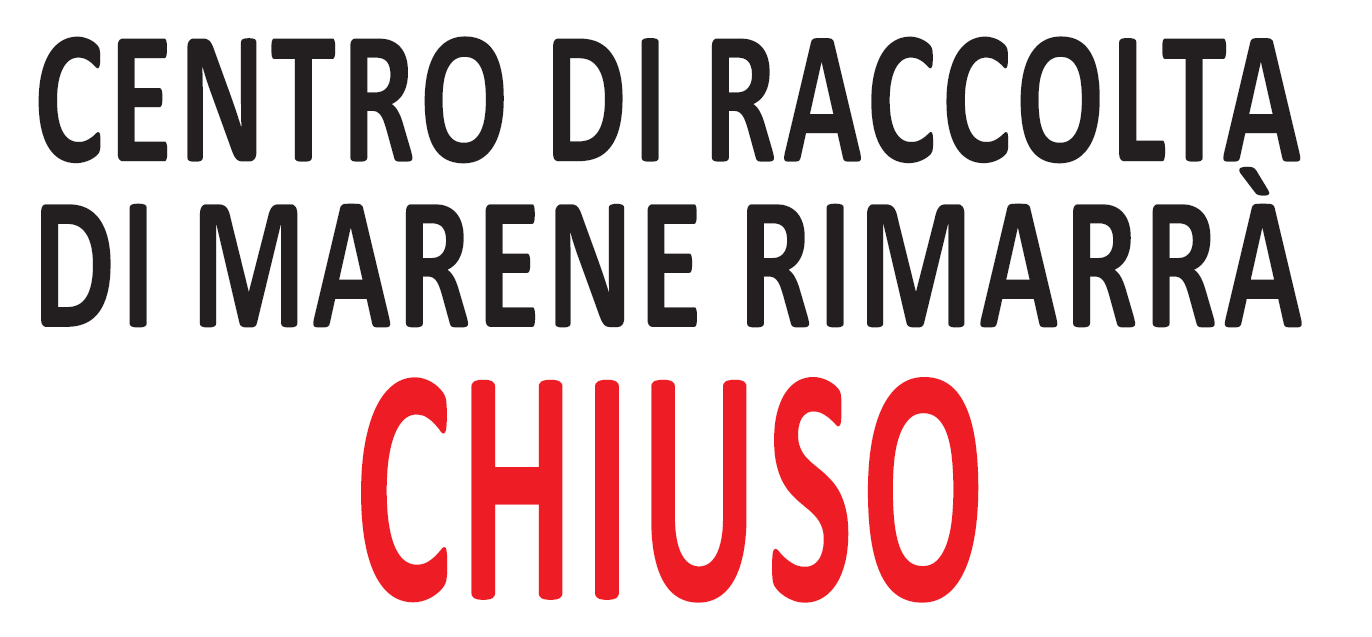 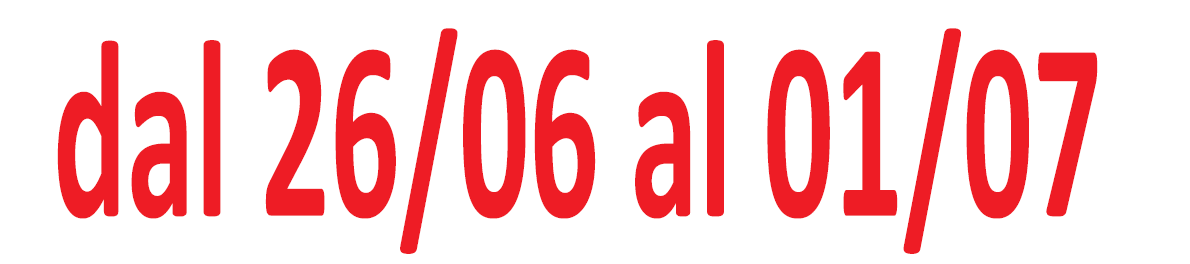 Le isole ecologiche di Bra, Cervere, Cherasco e Sommariva Bosco sono utilizzabili e aperte con i relativi orari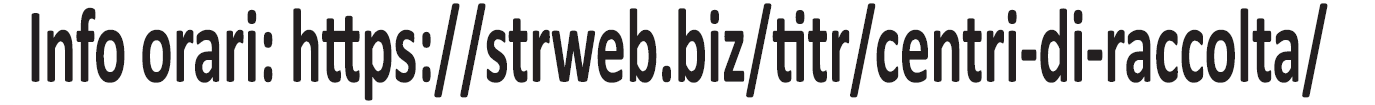 